Экурсионный тур «Эолийские острова»7 ночей- заезды кажды день 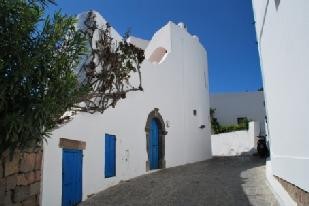 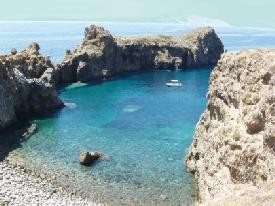 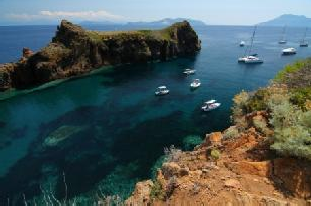 Прибытие в аэропорт Катании. Выезд в район Мессины. В этот день, нет запланированных мероприятий, поселение в отель (номера будет готовы после 14:00). Свободное время. Ночлег в районе Мессины.Завтрак в отеле. Отправление в порт Милаццо и сесть на катер на целый день экскурсии в Липари и Вулкано. Отправление в Липари , первая остановка, которая полезна для изучения старого города, археологический парк или отдохнуть во время шоппинга в городе. Отправление из Липари и маршрут до острова Вулкан. Во время этой части побережья вы посетите «Фараглиони», «La Grotta dei Angeli» и «Lo scoglio della Mummia». «Плавательный бассейн Венеры», «Пещера лошади» и «Скала Льва», прибытие на Вулкано, для второй остановки, где пассажиры могут принять ванну в горячих источниках в этом районе из серной грязи, походить по красивому черному песчаному пляжу или пообедать в местном ресторане (по желанию). После отъезда из Вулкано мы пройдем красивую «Скалу Маленькой Русалки». Возвращение в Милаццо поздно вечером. Ночевка в районе МессиныЗавтрак в отеле. В этот день нет запланированных мероприятий. Свободное время для знакомства с окрестностями отеля или времени на пляже . Также можно заказать групповые экскурсии на английском языке на месте (*).Ночевка в районе Мессины.Предлагаемая экскурсия на этот день: Этна и Таормина полный день или Таормина на полдня или Таормина по ночамЗавтрак в отеле. В этот день нет запланированных мероприятий. Свободное время для знакомства с окрестностями отеля или времени на пляже . Также можно заказать групповые экскурсии на английском языке на месте (*).Ночевка в районе МессиныПредлагаемая экскурсия на этот день: Сиракуза Полный день  Завтрак в отеле. Утром свободное время, чтобы открыть для себя окрестности отеля или поплавать на пляже.Около полудня трансфер в порт Милаццо и посадка на моторную лодку для экскурсии в Панарею и Стромболи ночью. Выезд из Милаццо и прямой трансфер в Панарею; перед выадкой в ​​порту С. Пьетро мы отправимся вдоль Байя-Каладжуко и небольшого пляжа Зиммари. Двухчасовая остановка в Панарее позволяет пассажирам посещать деревню, поплавать или пообедать в местном ресторане (по желанию). Примерно в 45 минутах ходьбы или на такси можно добраться до небольшой доисторической деревни Капо Милацзе, датированной 1400 годом до нашей эры. В конце дня выезд на Стромболи; во время трансфера вы можете полюбоваться группой островов перед Панареей. Перед нашей второй остановкой, осмотр с моря живописной деревни Гиностра. После прибытия в порт Стромболи Скари, посещение остров до захода солнца, затем свободное время, чтобы полюбоваться ночью Стромболи, в частности, Сьяра-дель-Фукоко («Поток огня»), где течет активная лава. Возвращение в Милаццо с 22.00 до 23.00, в зависимости от времени заката. НочевкаЗавтрак в отеле. В этот день нет запланированных мероприятий. Свободное время для знакомства с окрестностями отеля или времени на пляже . Также можно заказать групповые экскурсии на английском языке на месте (*).Ночевка в районе МессиныПредлагаемая экскурсия на этот день: Палермо полный деньЗавтрак в отеле. В этот день нет запланированных мероприятий. Свободное время для знакомства с окрестностями отеля или времени на пляже . Также можно заказать групповые экскурсии на английском языке на месте (*).Ночевка в районе МессиныПредлагаемая экскурсия на этот день: Эолийский остров Салина полный деньДля туров, заканчивающихся в вскр!!!Завтрак в отеле. Выселение в 10:00 (*). Сегодня утром вы можете расслабиться и исследовать город или поплавать на пляже самостоятельно. Трансфер в аэропорт Катании (**). Вылет. (*) Номера должны быть оставлены до 10:00. Вы можете принести с собой свой багаж, или вы можете бесплатно оставить его в складской комнате вашего отеля. По запросу и за дополнительную плату можно оставить номер до позднего вечера.RATES:(*) OPTIONAL EXCURSIONS TO BE BOOKED ON THE SPOT:Salina (on Monday from June to September ) € 70Taormina and Etna from € 55Taormina or Taormina by night from € 35Palermo from € 50Siracusa from € 50The optional excursions have 15 passenger minimum requirement and are subject to cancellation if this minimum is not met.THE RATE INCLUDES:Transfers from CTA airport to the Hotel r/t (waiting time max 2,5h)7 overnights with breakfastExcursion to Vulcano and Lipari with transfers from and to the hotelExcursion to Panarea and Stromboli with transfers from and to the hotelTHE RATE DOES NOT INCLUDE:City taxLunches and Drinks at mealsPorterages and Personal expensesTips to the guide and driver (optional)Entrance fees to monuments and archaeological sitesEntrance tickets for Aeolian islands (about 7€ per island)Everything is not mentioned in “the rate includes”.The departure days of the excursion are subject to change due to weatherParco Augusto 4*- Terme Vigliatore – www.parcoaugusto.comParco Augusto 4*- Terme Vigliatore – www.parcoaugusto.comParco Augusto 4*- Terme Vigliatore – www.parcoaugusto.comParco Augusto 4*- Terme Vigliatore – www.parcoaugusto.comParco Augusto 4*- Terme Vigliatore – www.parcoaugusto.comRATES PER PERSON PER TOURABCDRATES PER PERSON PER TOUR25.03-19.0516.09-03.1120.05-14.0702.09-15.0915.07-11.0819.08-01.0912.08-18.08Adult in Double room Low cost BB240270310388Adult in Double room Standard BB270300345418Adult in Double room Balcony Garden view BB300330370448Adult in Double room Balcony sea view BB330360400478Reduction 3rd and 4th bed, possible only for bookings in Balcony Garden view and Balcony sea view rooms: CHD 0-2,99 free COT € 5/day to pay on the spot, CHD 3-11,9 reduction € 100Supplements: HB+ € 13 pax/day, CHD 0-11,99 € 10/day; All inclusive € 26 pax/day, CHD 0-11,99 years € 20 day. The hotel is 3 Km, far away from the ech- shuttle service to the beach, sunbeds and umbrella are included 1 entrance per pax at SPA per week is included, welcome drinkEarly booking discount, valid only in BB and HB, valid for stays in seasons B, C and DEarly booking: € 30 discount for reservations received by 28/02Early booking: € 20 discount for reservations received by 30/04Cancellation policy: for reservation received from 7 days to NO SHOW penalty of 100%Reduction 3rd and 4th bed, possible only for bookings in Balcony Garden view and Balcony sea view rooms: CHD 0-2,99 free COT € 5/day to pay on the spot, CHD 3-11,9 reduction € 100Supplements: HB+ € 13 pax/day, CHD 0-11,99 € 10/day; All inclusive € 26 pax/day, CHD 0-11,99 years € 20 day. The hotel is 3 Km, far away from the ech- shuttle service to the beach, sunbeds and umbrella are included 1 entrance per pax at SPA per week is included, welcome drinkEarly booking discount, valid only in BB and HB, valid for stays in seasons B, C and DEarly booking: € 30 discount for reservations received by 28/02Early booking: € 20 discount for reservations received by 30/04Cancellation policy: for reservation received from 7 days to NO SHOW penalty of 100%Reduction 3rd and 4th bed, possible only for bookings in Balcony Garden view and Balcony sea view rooms: CHD 0-2,99 free COT € 5/day to pay on the spot, CHD 3-11,9 reduction € 100Supplements: HB+ € 13 pax/day, CHD 0-11,99 € 10/day; All inclusive € 26 pax/day, CHD 0-11,99 years € 20 day. The hotel is 3 Km, far away from the ech- shuttle service to the beach, sunbeds and umbrella are included 1 entrance per pax at SPA per week is included, welcome drinkEarly booking discount, valid only in BB and HB, valid for stays in seasons B, C and DEarly booking: € 30 discount for reservations received by 28/02Early booking: € 20 discount for reservations received by 30/04Cancellation policy: for reservation received from 7 days to NO SHOW penalty of 100%Reduction 3rd and 4th bed, possible only for bookings in Balcony Garden view and Balcony sea view rooms: CHD 0-2,99 free COT € 5/day to pay on the spot, CHD 3-11,9 reduction € 100Supplements: HB+ € 13 pax/day, CHD 0-11,99 € 10/day; All inclusive € 26 pax/day, CHD 0-11,99 years € 20 day. The hotel is 3 Km, far away from the ech- shuttle service to the beach, sunbeds and umbrella are included 1 entrance per pax at SPA per week is included, welcome drinkEarly booking discount, valid only in BB and HB, valid for stays in seasons B, C and DEarly booking: € 30 discount for reservations received by 28/02Early booking: € 20 discount for reservations received by 30/04Cancellation policy: for reservation received from 7 days to NO SHOW penalty of 100%Reduction 3rd and 4th bed, possible only for bookings in Balcony Garden view and Balcony sea view rooms: CHD 0-2,99 free COT € 5/day to pay on the spot, CHD 3-11,9 reduction € 100Supplements: HB+ € 13 pax/day, CHD 0-11,99 € 10/day; All inclusive € 26 pax/day, CHD 0-11,99 years € 20 day. The hotel is 3 Km, far away from the ech- shuttle service to the beach, sunbeds and umbrella are included 1 entrance per pax at SPA per week is included, welcome drinkEarly booking discount, valid only in BB and HB, valid for stays in seasons B, C and DEarly booking: € 30 discount for reservations received by 28/02Early booking: € 20 discount for reservations received by 30/04Cancellation policy: for reservation received from 7 days to NO SHOW penalty of 100%Capo Peloro Club Resort 4*- M ssina – www.capopelororesort.itCapo Peloro Club Resort 4*- M ssina – www.capopelororesort.itCapo Peloro Club Resort 4*- M ssina – www.capopelororesort.itCapo Peloro Club Resort 4*- M ssina – www.capopelororesort.itCapo Peloro Club Resort 4*- M ssina – www.capopelororesort.itRATES PER PERSON PER TOURABCDRATES PER PERSON PER TOUR25.03-19.0516.09-03.1120.05-14.0702.09-15.0915.07-11.0819.08-01.0912.08-18.08Adult in Double Std. Balcony BB280300340415Adult in Junior suite Balcony BB315345375450Reduction 3rd and 4th bed, (4th bed possible only for bookings in Junior Suite): CHD 0-2,99 free COT € 5/day to pay on the spot, CHD 3-11,9 reduction € 100Supplements: HB+ € 13 pax/day, CHD 0-11,99 € 10/day; All inclusive € 26 pax/day, CHD 0-11,99 years € 20 day.Drinks at meals (water on dispenser, soft frinks, draft beer, housewine) are includedEarly booking discount, valid only in BB and HB, valid for stays in seasons B, C and DEarly booking: € 30 discount for reservations received by 28/02Early booking: € 20 discount for reservations received by 30/04The hotel is on the beach. Beach services (2 sunbeds and umbrella) are included upon availability.Cancellation policy: for reservation received from 7 days to NO SHOW penalty of 100%Reduction 3rd and 4th bed, (4th bed possible only for bookings in Junior Suite): CHD 0-2,99 free COT € 5/day to pay on the spot, CHD 3-11,9 reduction € 100Supplements: HB+ € 13 pax/day, CHD 0-11,99 € 10/day; All inclusive € 26 pax/day, CHD 0-11,99 years € 20 day.Drinks at meals (water on dispenser, soft frinks, draft beer, housewine) are includedEarly booking discount, valid only in BB and HB, valid for stays in seasons B, C and DEarly booking: € 30 discount for reservations received by 28/02Early booking: € 20 discount for reservations received by 30/04The hotel is on the beach. Beach services (2 sunbeds and umbrella) are included upon availability.Cancellation policy: for reservation received from 7 days to NO SHOW penalty of 100%Reduction 3rd and 4th bed, (4th bed possible only for bookings in Junior Suite): CHD 0-2,99 free COT € 5/day to pay on the spot, CHD 3-11,9 reduction € 100Supplements: HB+ € 13 pax/day, CHD 0-11,99 € 10/day; All inclusive € 26 pax/day, CHD 0-11,99 years € 20 day.Drinks at meals (water on dispenser, soft frinks, draft beer, housewine) are includedEarly booking discount, valid only in BB and HB, valid for stays in seasons B, C and DEarly booking: € 30 discount for reservations received by 28/02Early booking: € 20 discount for reservations received by 30/04The hotel is on the beach. Beach services (2 sunbeds and umbrella) are included upon availability.Cancellation policy: for reservation received from 7 days to NO SHOW penalty of 100%Reduction 3rd and 4th bed, (4th bed possible only for bookings in Junior Suite): CHD 0-2,99 free COT € 5/day to pay on the spot, CHD 3-11,9 reduction € 100Supplements: HB+ € 13 pax/day, CHD 0-11,99 € 10/day; All inclusive € 26 pax/day, CHD 0-11,99 years € 20 day.Drinks at meals (water on dispenser, soft frinks, draft beer, housewine) are includedEarly booking discount, valid only in BB and HB, valid for stays in seasons B, C and DEarly booking: € 30 discount for reservations received by 28/02Early booking: € 20 discount for reservations received by 30/04The hotel is on the beach. Beach services (2 sunbeds and umbrella) are included upon availability.Cancellation policy: for reservation received from 7 days to NO SHOW penalty of 100%Reduction 3rd and 4th bed, (4th bed possible only for bookings in Junior Suite): CHD 0-2,99 free COT € 5/day to pay on the spot, CHD 3-11,9 reduction € 100Supplements: HB+ € 13 pax/day, CHD 0-11,99 € 10/day; All inclusive € 26 pax/day, CHD 0-11,99 years € 20 day.Drinks at meals (water on dispenser, soft frinks, draft beer, housewine) are includedEarly booking discount, valid only in BB and HB, valid for stays in seasons B, C and DEarly booking: € 30 discount for reservations received by 28/02Early booking: € 20 discount for reservations received by 30/04The hotel is on the beach. Beach services (2 sunbeds and umbrella) are included upon availability.Cancellation policy: for reservation received from 7 days to NO SHOW penalty of 100%